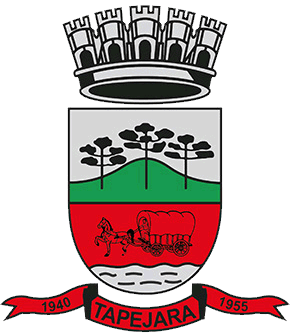 Pauta 004/2023Câmara Municipal de Vereadores de TapejaraSala de Sessões Zalmair João Roier (Alemão)Sessão Ordinária dia 27/02/2023SAUDAÇÃO Invocando a proteção de Deus, declaro aberta a Sessão Ordinária da noite de hoje, dia 27 de fevereiro de 2023.- Solicito aos senhores que tomem assento.- Agradecemos as pessoas que se fazem presentes essa noite...- A cópia da Ata da Sessão Ordinária do dia 16/02/2023, está com os Senhores Vereadores e poderá ser retificada através de requerimento escrito encaminhado à Mesa Diretora. - Vereadores favoráveis permaneçam como estão, e contrários se manifestem...- Aprovado por...Informes e Agradecimentos:- O Presidente Déberton Fracaro (PDT), na noite de quinta-feira (16), no Centro Cultural José Maria Vigo da Silveira, participou de uma palestra com o professor e consultor, Carlos Eduardo Sanches, que, na oportunidade, foi abordado o tema: “Novos desafios da educação e o direito de aprendizagem dos estudantes.” O evento foi direcionado aos profissionais da educação do município e da região.- O Presidente Déberton Fracaro, juntamente com os  Vereadores, Altamir Galvão e Everton Rovani, na manhã do dia 27/02, segunda-feira, participaram da realização de Audiência Pública no Plenário da Câmara de Vereadores.EXPEDIENTE DO DIANa Sessão ordinária de hoje deram entrada as seguintes matérias:-Projeto de Lei do Executivo nº 009/2023;-Projeto de Lei do Legislativo nº 001/2023;-Requerimento nº 004/2023;-Votos de Pesar Sr. Jair Batista do Amaral;-------------------------------------------------------------------------------------------------------------------------Solicito ao Secretário que faça a leitura das matériasORDEM DO DIAREQUERIMENTOS:De acordo com o Art. 138 do Regimento Interno, os requerimentos escritos serão deliberados pelo plenário e votados na mesma sessão de apresentação, não cabendo o adiamento nem discussão.Portanto, coloco em votação:- Requerimento nº 004/2023. O Presidente da Câmara de Vereadores Déberton Fracaro, juntamente com os vereadores abaixo subscritos, em conformidade com o que estabelece o artigo 122 e artigo nº 168 do Regimento Interno, REQUER a inclusão imediata na Ordem do dia da Sessão Ordinária do dia 27 de fevereiro, do Projeto de Lei do Legislativo n°001/2023.- Coloco em votação o requerimento 004/2023. - Vereadores favoráveis permaneçam como estão contrários se manifestem.- Aprovado por...------------------------------------------------------------------------------------------------------------------------PROJETO DE LEI DO LEGISLATIVO:- Em discussão o Projeto de Lei do Legislativo nº 001/2023. Concede aumento real aos servidores do Poder Legislativo e dá outras providências.- A palavra está com senhores vereadores.- Como mais nenhum vereador deseja fazer uso da palavra coloco em votação o Projeto de Lei do Legislativo nº 001/2023.-Vereadores favoráveis permaneçam como estão contrários se manifestem.-Aprovado por...RESOLUÇÕES: - Em discussão o Projeto de Resolução do Legislativo nº 001/2023. Autoriza a Câmara Municipal de Vereadores de Tapejara a associar-se e contribuir anualmente para a Associação de Vereadores da Região Nordeste do Estado do RS- AVENOR.- A palavra está com senhores vereadoresComo mais nenhum vereador deseja fazer uso da palavra coloco em votação o Projeto de Resolução do Legislativo nº 001/2023.-Vereadores favoráveis permaneçam como estão contrários se manifestem.-Aprovado por...INDICAÇÕES:- Em discussão a indicação nº 002/2023 de autoria do vereador Verani Bacchi (PP). Sugere ao Poder Executivo através do setor competente, estude a viabilidade para a criação de um Programa Educacional através do desenvolvimento de atividades musicais no âmbito do município de Tapejara”. A palavra está com senhores vereadores.- Como mais nenhum vereador deseja fazer uso da palavra coloco em votação à indicação nº 002/2023.-Vereadores favoráveis permaneçam como estão contrários se manifestem-Aprovado por...-------------------------------------------------------------------------------------------------------------------------Eram essas as matérias a serem discutidas na Sessão Ordinária de hoje.------------------------------------------------------------------------------------------------------------------------Explicações Pessoais:Passamos agora ao espaço destinado às Explicações Pessoais, onde cada vereador terá o tempo regimental de cinco minutos para expor assuntos de seu interesse. Pela ordem, o primeiro a fazer uso da palavra é o Vereador: Everton Rovani, Josué Girardi, José Marcos Sutil, Maeli Brunetto Cerezolli, Paulo Cesar Langaro, Rafael Menegaz, Verani Bacchi, Altamir Galvão Waltrich, Carlos Eduardo de Oliveira, Celso Fernandes de Oliveira e Déberton Fracaro. -------------------------------------------------------------------------------------------------------------------------PERMANECEM EM PAUTAProjeto de Lei do Executivo nº 009/2023;Indicação nº 001 e 003/2023;ENCERRAMENTOEncerro a presente Sessão e convoco os Senhores Vereadores para próxima Sessão Ordinária do ano que se realizará 06/03/2023, às 18:30 horas. Tenham todos uma boa noite e uma ótima semana.